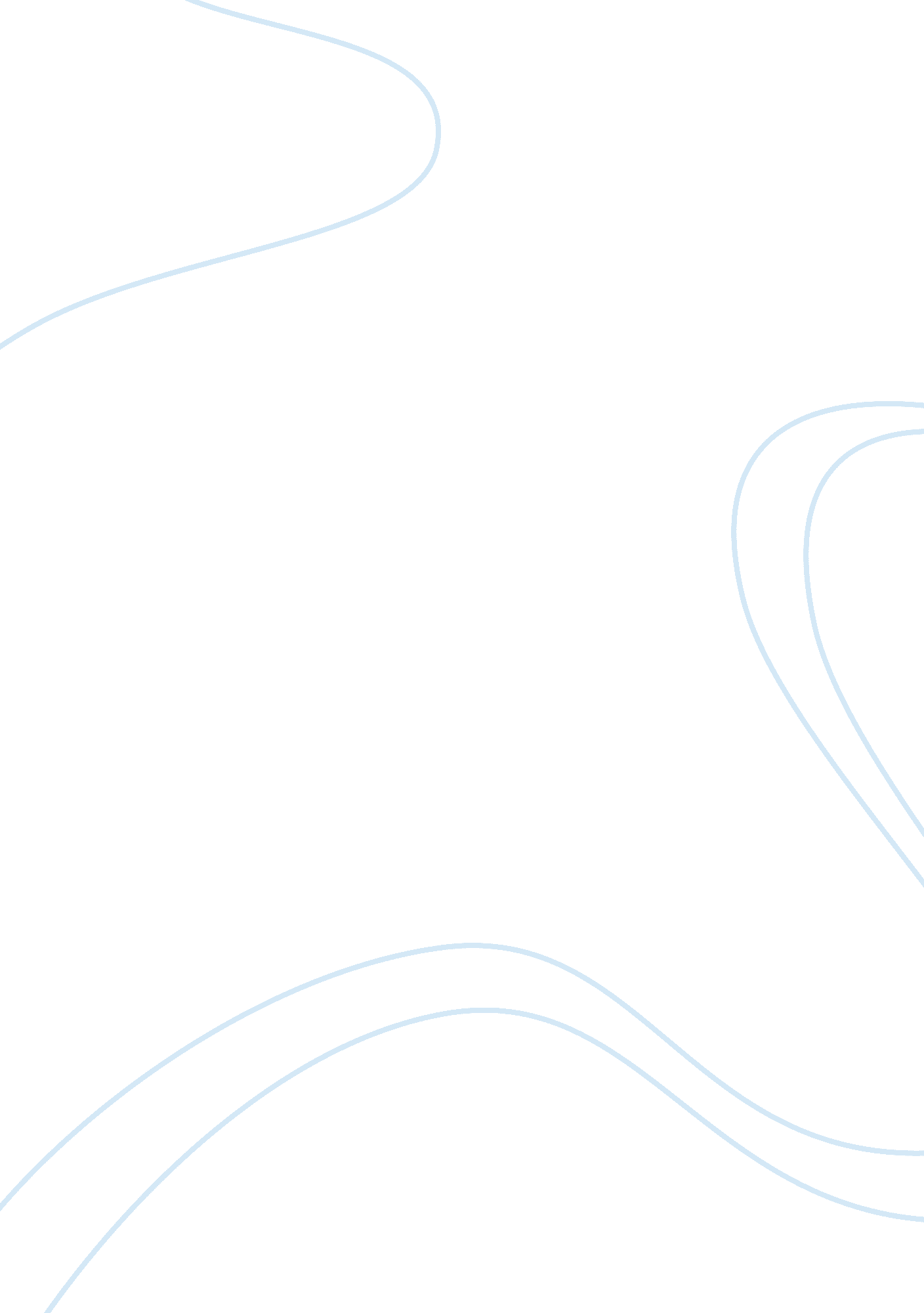 Art-opinion paper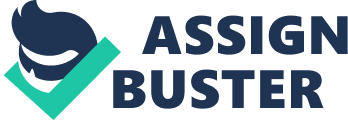 Art-opinion paper Art galleries are store houses of artworks and they are the disseminators of the art culture of a nation or a society. Robischon Gallery in the Denver art galleries, Colorado illustrates the importance of an art gallery to the progress of its culture. My visit to the Robischon Gallery last month was a great treat to my mind and as a lover of art and artworks, I had an incredible experience in this splendid art gallery. The various artworks in the Robischon Gallery simply win the heart of every art lover and it is a marvelous modern art gallery featuring several well-knows and progressive artists. There is a wide variety of artworks in the art gallery which range from traditional fine art to contemporary art. These works are outstanding examples of the role of art in a society. At its best, Robischon Gallery gives a completed and perfect picture of the various types of artworks in the art galleries in Denver, Colorado. I was happy to visit the Robischon Gallery last month for the monthly exhibition of regional, national and international artists and such exhibitions have been in practice since 1976. I witnessed the gallery’s major exhibitions which embody the current pluralism in artworks. The artists who were present in the exhibition dealt in detail with a wide range of stylistic and contextual concerns in artworks which also suggested the current pluralism in artworks. The Robischon Gallery’s fundamental exhibition program was also a forum for the discussions on the current dialogues in the art world, including the rise and impact of Chinese contemporary art. There were several major artworks by the significant artists of integrity with vision and compelling ideas. “ Robischon Gallery represents and exhibits artists who cover a range of notoriety including Christo and Jeanne-Claude, Manuel Neri, Bernar Venet, Robert Motherwell, Judy Pfaff, Richard Serra and Ellsworth Kelly, in tandem with emerging artists new to the professional level. Robischon Gallery consistently features work by artists of integrity with vision and compelling ideas, while acknowledging the historical precedence of their idiom.” (Robischon Gallery) Therefore, the artworks in the Robischon Gallery in the Denver art galleries, Colorado have significant permanence in the minds of the art lovers who visit the gallery and I was fortunate to have a personal acquaintance with these important works of art which were luxury to the eyes and heart. 
The Robischon Gallery in the Denver art galleries, Colorado is an awesome gallery to visit and there is a significant collection of the major artworks that belong to the contemporary as well as traditional art tradition. At the time of my visit to the gallery, which was in the last week, I came to recognize the popularity of the gallery for I found a great number of art lovers turning out to visit the Robischon Gallery. The gallery was well furnished and was with a good lighting. All the visitors of the gallery were of high opinion about the quality of the artwork collection in the Robischon Gallery. They also partook in the discussions conducted in the gallery. In fact, my visit to the gallery not only improved the level of my appreciation of various artworks, but also it helped me realize more about the contemporary discussions of art style. In short, my visit to the Robischon Gallery in the Denver art galleries was an extraordinary experience in my short career of acquaintance with art and artworks and this gallery is significantly one of the most prominent galleries among the Denver art galleries. 
Work Cited 
“ Robischon Gallery.” Robischongallery. com. 23 April, 2009. . 